ПостановлениеГлавы муниципального образования«Кошехабльское сельское поселение»«15» декабря 2014г.                          № 36                            а. КошехабльОб организации стоимости услуг,предоставляемых согласно гарантированномуперечню услуг по погребению в муниципальном образовании «Кошехабльское сельское поселение» В целях приведения в соответствие с действующим законодательством  Российской Федерации стоимости услуг, предоставляемых согласно гарантированному перечню услуг по погребению, в соответствии с  частью 3 статьи 9 Федерального закона от 12.01.1996 г. № 8-ФЗ «О погребении и похоронном деле», Постановлением Правительства РФ от 12.10.2010г. № 813 «О сроках индексации предельного размера стоимости услуг, предоставляемых согласно гарантированному перечню услуг по погребению, подлежащей возмещению специализированной службе по вопросам похоронного дела, а также предельного размера социального пособия на погребение», Федерального Закона от 01 декабря 2014 года № 384-ФЗ «О федеральном бюджете на 2015 год и на плановый  период 2016 и 2017 годов»  и Уставом МО «Кошехабльское сельское поселение». П О С Т А Н О В Л Я Ю:Согласовать стоимость услуг, предоставляемых согласно гарантированному перечню услуг по погребению с соответствующими отделениями Пенсионного фонда Российской Федерации по Республике Адыгея, Фонда социального страхования Российской Федерации по Республике Адыгея, Управлением государственного регулирования цен и тарифов Республики Адыгея. Утвердить стоимость услуг, предоставляемых согласно гарантированному перечню услуг по погребению согласно приложению № 1.Контроль за исполнением настоящего Постановления возложить на первого заместителя главы администрации муниципального образования «Кошехабльское сельское поселение» Мамхегова Р.Д.Постановление № 28 от 19.12.2013г. «Об установлении стоимости услуг, предоставляемых согласно гарантированному перечню услуг по погребению в муниципальном образовании «Кошехабльское сельское поселение» считать утратившим силу с 01.01.2015 года.Настоящее постановление вступает в силу со дня его официального обнародования и распространяется на правоотношения, возникшие с 1 января 2015 года.Глава администрации МО «Кошехабльское сельское поселение»                                                 Х.Г. Борсов  Приложение № 1 к  Постановлению главы                                                                                    муниципального образования «Кошехабльское сельское поселение»                                                                                     № 36 от «15» декабря 2014 г.Стоимость гарантированного перечня услуг по погребению, оказываемых на территории муниципального образования «Кошехабльское сельское поселение»  Глава администрацииМО «Кошехабльское сельское поселение»                                             Х.Г. Борсов  КАЛЬКУЛЯЦИЯстоимости изготовления гроба стандартного, обитого внутри и снаружи хлопчатобумажной тканью с подушкойГлава администрацииМО «Кошехабльское сельское поселение»                                             Х.Г. Борсов  КАЛЬКУЛЯЦИЯстоимости изготовления инвентарной таблички деревянной, устанавливаемой на могилеГлава администрацииМО «Кошехабльское сельское поселение»                                             Х.Г. Борсов  КАЛЬКУЛЯЦИЯстоимости услуги по погребению умершего с копкой могилы экскаватором1.Рытье могилы одноковшовым экскаватором.Перечень работДля машиниста экскаватора1. Заправка подготовка экскаватора к работе.2. Передвижение до места захоронения.3. Установка экскаватора в нужное положение.4. Разработка грунта с очисткой ковша.Профессия: машинист 3 разряда.Норма времени 0,63+0,5=1.13 чел/часДля землекопа (рабочий по кладбищу)1.Зачистка могилы вручную. Норма времени – 0,72 чел/час2. Захоронение. Перечень работ:1. Забивка крышки гроба и опускание в могилу.2. Засыпка могилы и устройство надмогильного холма.3. Установка регистрационной таблички.Норма времени – 2.1 чет/часЗаработная плата:   - машинист экскаватора   (8218,45/166*1,13 ч/ч=55,94 руб.)                                  - рабочий по кладбищу    (8864,48/166*2,82 ч/ч=150,59 руб.)Глава администрацииМО «Кошехабльское сельское поселение»                                             Х.Г. Борсов  КАЛЬКУЛЯЦИЯстоимости услуг по доставке гроба и ритуальных принадлежностейГлава администрацииМО «Кошехабльское сельское поселение»                                             Х.Г. Борсов  КАЛЬКУЛЯЦИЯстоимости услуги по перевозке тела (останков) умершего  к месту захороненияГлава администрацииМО «Кошехабльское сельское поселение»                                             Х.Г. Борсов  КАЛЬКУЛЯЦИЯстоимости погребения умершего с копкой могилы вручную и захоронение1.Рытье могилы вручную.Перечень работ:Расчистка и разметка места для рытья могилы.Рытье могилы вручную.Профессия – рабочий по кладбищуНорма времени – 10,0 ч/часа                                                      2. Захоронение.                                                           Перечень работ:1. Забивка крышки гроба и опускание в могилу.2. Засыпка могилы и устройство надмогильного холма.3. Установка регистрационной таблички.Профессия – рабочий по кладбищуНорма времени – 2,0 ч/часаГлава администрацииМО «Кошехабльское сельское поселение»                                             Х.Г. Борсов  .РЕСПУБЛИКА АДЫГЕЯАДМИНИСТРАЦИЯ Муниципального образования «КОШЕХАБЛЬСКОЕ СЕЛЬСКОЕ ПОСЕЛЕНИЕ»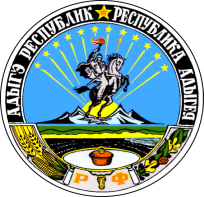 АДЫГЭ РЕСПУБЛИКМУНИЦИПАЛЬНЭ ГЪЭПСЫКIЭ ЗИIЭ«КОЩХЬАБЛЭ КЪОДЖЭ ПСЭУПI»СОГЛАСОВАНО:Начальник Управлениягосударственногорегулирования цен и тарифов Республики Адыгея ___________ А.М. Хапаев«____»_____________2014г.СОГЛАСОВАНО:Управляющий отделениемПенсионного фонда Российской Федерации (государственное учреждение) поРеспублике Адыгея_____________ А.Х. Кулов«____» _____________2014г.СОГЛАСОВАНО:Управляющийгосударственным учреждением региональным отделением  Фонда социальногострахования Российской Фед п Федерации поРеспублике Адыгея____________М.А. Ляфишев«____» _____________2014г.Наименование услуги согласно гарантированному перечню услуг по погребениюЦена руб.1.Оформление документов, необходимых для погребениябесплатно2.Предоставление (изготовление), доставка гроба и других предметов, необходимых для погребения:2432,982.1. Гроб стандартный, строганный, из материалов толщиной 25-, обитый внутри и снаружи тканью хлопчатобумажной  с подушкой из стружки1751,772.2. Инвентарная табличка деревянная с указанием ФИО, даты рождения и смерти96,612.3. Доставка гроба и похоронных принадлежностей по адресу указанному заказчиком584,603.Перевозка тела (останков) умершего к месту захоронения651,074.Погребение умершего при рытье могилы экскаватором869,005.Погребение умершего при рытье могилы вручную2193,236.ИТОГО предельная стоимость гарантированного перечня услуг по погребениюПри рытье могилы экскаватором3953,05При рытье могилы вручную5277,28Наименование затратСумма                           (руб.)1. ФОТ323,96(основная заработная плата):294,51изготовление подушки 38,56*0,40 ч/ч15,42изготовление гроба 58,77*3,92 ч/ч230,38обивка гроба 35,30*1,38 ч/ч48,71дополнительная заработная плата 10%29,452. ЕСН 30,2%97,843. Электроэнергия 1,6 ч.*7,7 кВт.*7,0486,734. Расход материалов:697,4доска необразная443,91ткань крашеная х/б 5,5 м.*16,35 руб.89,93наволочка 1 шт.* 39,65 руб.39,65ткань белая .*13,98 руб.76,89скоба 0,35 пачки*21,05 руб.7,37гвозди 0,4 кг.*99,12 руб.39,655. Общеэксплуатационные расходы 0,54 от ФОТ174,94Общецеховые расходы 0,49 от ФОТ158,74Себестоимость1539,58Прибыль212,19ВСЕГО:1751,77                               Наименование затрат              Сумма, руб1. ФОТ:основная заработная плата  76,50*0,352=26,9330,85*0,0872 ч/ч=2,69дополнительная заработная плата 10%32,5829,622,962. ЕСН 30,2%9,843. Материалы:18,35доска обрезная . .куб.*8926,5 руб.16,07Краска .*113,94 руб.2,284. Общеэксплуатационные расходы от ФОТ*0,5417,595. Общецеховые расходы от ФОТ*0,4915,966. Себестоимость94,327. Прибыль2,29ВСЕГО96,61№п/пСтоимость затратСумма затрат        (руб.)1.ФОТосновная заработная плата  Дополнительная заработная плата   10%227,18206,5320,652.ЕСН 30,2%68,613.Сырье и материалы:Дизтопливо 5л.*32,60 руб.Моторное масло 0,58л.*61,95 руб.Трансмиссионное масло .*61,84 руб.Спец.масло .*62,84 руб.Пластич.масла 0,06 кг.*61,75 руб.204,50163,035,931,480,383,714.Амортизация 6651/166*1,13 час.45,275.Общеэксплуатационные расходы 0,54 от ФОТ122,686.Общецеховые расходы 0,49 от ФОТ111,327.Себестоимость779,568.Прибыль89,949.Всего с рентабельностью869,00№п/пСтоимость затратСумма затрат, руб.1.ФОТосновная заработная плата 9290/166*2,68ч/ч.дополнительная заработная плата 10%164,98149,9815,002.ЕСН 30,2%49,823.Расход ГСМ:87,634.ГСМ АИ-92   21л./100км.*12км.=2,52 л.*33,75Масло «ЛУКОЙЛ» (0,1/100км.)*15км.=0,015л.*171,7085,052,585.Амортизация  4776,5/166ч.* 2,68 ч.77,116.Общеэксплуатационные расходы 0,54 от ФОТ89,107.Общецеховые расходы 0,49 от ФОТ80,848.Себестоимость549,489.Прибыль35,12Всего затрат584,60Стоимость 1-ой доставки584,60Наименование затратСумма, руб.1. ФОТ:основная заработная плата  8052/166*3,15 ч/чдополнительная заработная плата 10%168,07152,7915,282.  ЕСН 30,250,763.  Расход ГСМ:157,33АИ-92 17км.*(25/100 км.)= 4,25* 33,75  руб.масло моторное (./100 км.)*17 км.*74,30 руб.143,4413,894.  Запасные части и инвентарь55,755. Общеэксплуатационные расходы 0,54 от ФОТ90,766. Общецеховые расходы 0,49 от ФОТ82,35Себестоимость 1 перевозки605,02Прибыль46,05Всего 651,07Стоимость перевозки тела (останков) умершего катафалком651,07№п/пСтоимость затратСумма затрат               (руб.)1.ФОТОсновная 9106/166*12ч/ч*1,0542Дополнительная заработная плата  10%766,33693,9469,392.ЕСН 30,2%230,533.Общеэксплуатационные расходы 054% от ФОТ413,824.Общецеховые расходы 0,49 от ФОТ375,55.Себестоимость1786,186.Прибыль407,05Всего2193,23Отпускная стоимость2193,23